ПРАВИТЕЛЬСТВО ВЛАДИМИРСКОЙ ОБЛАСТИПОСТАНОВЛЕНИЕот 8 декабря 2023 г. N 903ОБ УТВЕРЖДЕНИИ ПОРЯДКА ФОРМИРОВАНИЯ И ОПУБЛИКОВАНИЯ ПЛАНАПЕРЕДАЧИ РЕЛИГИОЗНЫМ ОРГАНИЗАЦИЯМ ИМУЩЕСТВА РЕЛИГИОЗНОГОНАЗНАЧЕНИЯ, НАХОДЯЩЕГОСЯ В ГОСУДАРСТВЕННОЙ СОБСТВЕННОСТИВЛАДИМИРСКОЙ ОБЛАСТИВ соответствии с Федеральным законом от 30.11.2010 N 327-ФЗ "О передаче религиозным организациям имущества религиозного назначения, находящегося в государственной или муниципальной собственности", Законом Владимирской области от 04.10.2022 N 77-ОЗ "О Правительстве Владимирской области" Правительство Владимирской области постановляет:1. Утвердить Порядок формирования и опубликования плана передачи религиозным организациям имущества религиозного назначения, находящегося в государственной собственности Владимирской области, согласно приложению.2. Признать утратившими силу:- постановление Губернатора Владимирской области от 08.04.2011 N 303 "Об утверждении Положения о порядке формирования и опубликования плана передачи религиозным организациям имущества религиозного назначения, находящегося в государственной собственности Владимирской области";- постановление администрации Владимирской области от 27.09.2018 N 715 "О внесении изменений в постановление Губернатора области от 08.04.2011 N 303";- постановление администрации Владимирской области от 25.05.2021 N 303 "О внесении изменений в отдельные нормативные правовые акты области".3. Контроль за исполнением настоящего постановления возложить на первого заместителя Губернатора области, курирующего вопросы промышленности и экономической политики.4. Настоящее постановление вступает в силу со дня его официального опубликования.Губернатор Владимирской областиА.А.АВДЕЕВПриложениек постановлениюПравительстваВладимирской областиот 08.12.2023 N 903ПОРЯДОКФОРМИРОВАНИЯ И ОПУБЛИКОВАНИЯ ПЛАНА ПЕРЕДАЧИ РЕЛИГИОЗНЫМОРГАНИЗАЦИЯМ ИМУЩЕСТВА РЕЛИГИОЗНОГО НАЗНАЧЕНИЯ, НАХОДЯЩЕГОСЯВ ГОСУДАРСТВЕННОЙ СОБСТВЕННОСТИ ВЛАДИМИРСКОЙ ОБЛАСТИ1. Настоящий Порядок устанавливает процедуру формирования и опубликования плана передачи религиозным организациям имущества религиозного назначения, находящегося в государственной собственности Владимирской области (далее - Порядок).2. План передачи религиозным организациям имущества религиозного назначения, находящегося в государственной собственности Владимирской области, формируется:- в отношении недвижимого имущества религиозного назначения, находящегося в государственной собственности Владимирской области и принадлежащего на праве хозяйственного ведения или оперативного управления государственным унитарным предприятиям либо государственным учреждениям Владимирской области, в случае, если передача религиозным организациям такого имущества невозможна без предоставления указанным предприятиям либо учреждениям, обеспечивающих их деятельность, служебных и производственных помещений вследствие отсутствия иного принадлежащего указанным предприятиям либо учреждениям недвижимого имущества или его недостаточности для осуществления уставных видов деятельности;- в отношении недвижимого имущества религиозного назначения (здания, помещения), занимаемого организацией культуры, в случае предварительного предоставления организации культуры равноценных здания, помещения, обеспечивающих уставные виды деятельности указанной организации культуры, взамен здания, помещения, передаваемых религиозной организации;- в отношении жилых помещений государственного жилищного фонда Владимирской области, предназначенных для обслуживания имущества религиозного назначения и (или) образующих с ним монастырский, храмовый или иной культовый комплекс, в случае, если передача религиозным организациям таких помещений невозможна без предоставления гражданам жилых помещений взамен помещений, передаваемых религиозной организации.3. План передачи религиозным организациям имущества религиозного назначения, находящегося в государственной собственности Владимирской области, утверждается распоряжением Правительства Владимирской области.4. Предложение о включении недвижимого имущества религиозного назначения, находящегося в государственной собственности Владимирской области, в план передачи религиозным организациям имущества религиозного назначения разрабатывается Министерством имущественных и земельных отношений Владимирской области (далее - Министерство) на основании заявления религиозной организации о передаче имущества религиозного назначения в собственность или безвозмездное пользование в срок не позднее чем в течение одного года со дня принятия такого заявления.5. План передачи религиозным организациям имущества религиозного назначения, находящегося в государственной собственности Владимирской области, содержит:5.1. Перечень государственного недвижимого имущества религиозного назначения, находящегося в государственной собственности Владимирской области, планируемого для передачи религиозным организациям.5.2. Наименование государственных унитарных предприятий либо государственных учреждений Владимирской области, которым принадлежит на праве хозяйственного ведения или оперативного управления недвижимое имущество религиозного назначения, планируемое для передачи религиозным организациям.5.3. Наименование исполнительных органов области, в ведении которых находятся соответствующие государственные унитарные предприятия либо государственные учреждения Владимирской области.5.4. Перечень мероприятий по высвобождению имущества, органы, ответственные за их осуществление, а также срок осуществления таких мероприятий.5.5. Перечень мероприятий по передаче религиозной организации имущества религиозного назначения, органы, ответственные за их осуществление, а также срок осуществления таких мероприятий.5.6. Сведения об источнике (средства областного бюджета, внебюджетные источники финансирования) и о размере финансового обеспечения мероприятий по высвобождению имущества, мероприятий по передаче религиозной организации имущества религиозного назначения.6. План передачи религиозным организациям имущества религиозного назначения, находящегося в государственной собственности Владимирской области, в отношении жилых помещений государственного жилого фонда Владимирской области содержит:6.1. Сведения об имуществе религиозного назначения, которое планируется для передачи религиозной организации и в состав которого входят жилые помещения, в которых проживают граждане по договорам социального найма.6.2. Сведения, позволяющие идентифицировать жилые помещения, в которых проживают граждане по договорам социального найма и которые планируются для передачи религиозной организации.6.3. Сведения о нанимателях жилых помещений по договорам социального найма и проживающих совместно с ними членах их семей.6.4. Наименование государственных унитарных предприятий либо государственных учреждений Владимирской области, которым принадлежат на праве хозяйственного ведения или оперативного управления жилые помещения, планируемые для передачи религиозным организациям.6.5. Наименование исполнительных органов области, в ведении которых находятся соответствующие государственные унитарные предприятия либо государственные учреждения Владимирской области.6.6. Сведения о мероприятиях по выселению граждан из занимаемых ими жилых помещений и предоставлению им других жилых помещений с указанием органов, ответственных за их осуществление, и сроков осуществления таких мероприятий.6.7. Сведения о мероприятиях по передаче жилых помещений религиозной организации с указанием органов, ответственных за их осуществление, и сроков осуществления таких мероприятий.6.8. Сведения об источниках (средства областного бюджета, внебюджетные источники финансирования) и о размерах финансового обеспечения мероприятий по выселению граждан из занимаемых ими жилых помещений, предоставлению им других жилых помещений, а также мероприятий по передаче жилых помещений религиозной организации.7. Основанием для разработки предложений о включении находящегося в государственной собственности Владимирской области имущества религиозного назначения в план передачи религиозным организациям является заявление религиозной организации (в произвольной форме), представленное в письменной форме в Министерство после согласования с вышестоящим руководящим органом (центром) религиозной организации. В заявлении религиозной организации излагается просьба о передаче государственного имущества Владимирской области религиозного назначения в собственность с указанием наименования имущества религиозного назначения, его назначения, места нахождения, истории создания и использования, целей использования, вида права, на котором предлагается осуществить передачу такого имущества.К заявлению религиозной организации прилагаются документы, обосновывающие право религиозной организации на передачу ей имущества религиозного назначения, перечень которых утвержден постановлением Правительства Российской Федерации от 26.04.2011 N 325 "О перечне документов, обосновывающих право религиозной организации на получение имущества религиозного назначения, находящегося в государственной или муниципальной собственности, и порядке их выдачи" (далее - Перечень).Копия заявления религиозной организации направляется ею государственному унитарному предприятию либо государственному учреждению Владимирской области, которому соответствующее имущество принадлежит на праве хозяйственного ведения или оперативного управления, либо третьим лицам, которым имущество принадлежит на ином праве.8. Министерство в ходе рассмотрения заявления, указанного в пункте 7 настоящего Порядка, определяет:- принадлежность имущества религиозного назначения, указанного в заявлении религиозной организации, к государственной собственности Владимирской области;- принадлежность имущества, указанного в заявлении религиозной организации, к имуществу религиозного назначения или соответствие данного имущества критериям, установленным частью 3 статьи 5 и (или) частью 1 статьи 12 Федерального закона от 30.11.2010 N 327-ФЗ "О передаче религиозным организациям имущества религиозного назначения, находящегося в государственной или муниципальной собственности" (далее - Федеральный закон от 30.11.2010 N 327-ФЗ);- всех правообладателей имущества, указанного в заявлении религиозной организации (государственное унитарное предприятие Владимирской области, государственное учреждение Владимирской области, иные лица).9. В случае если имущество, указанное в заявлении религиозной организации, является государственной собственностью Владимирской области и является имуществом религиозного назначения или соответствует критериям, установленным частью 3 статьи 5 и (или) частью 1 статьи 12 Федерального закона от 30.11.2010 N 327-ФЗ, и принадлежит на праве хозяйственного ведения или оперативного управления государственному унитарному предприятию Владимирской области либо государственному учреждению Владимирской области либо на ином праве третьим лицам Министерство в месячный срок со дня поступления данного заявления принимает решение о подготовке предложений о включении данного имущества в план передачи религиозным организациям имущества религиозного назначения. Указанное решение оформляется в форме приказа Министерства.10. Министерство отказывает в рассмотрении заявления религиозной организации, в случае если документы, представленные религиозной организацией, не соответствуют Перечню, а также в случае, если вопрос о передаче имущества религиозного назначения не входит в компетенцию Министерства.При принятии решения об отказе в таком рассмотрении Министерство направляет в религиозную организацию сообщение, в котором указывает причины отказа. Данный отказ не препятствует повторному направлению религиозной организацией такого заявления после устранения указанных нарушений.11. Министерство на официальном сайте в информационно-телекоммуникационной сети "Интернет": https://mio.avo.ru (далее - Официальный сайт) размещает следующую информацию:- принятое к рассмотрению заявление религиозной организации в недельный срок со дня принятия этого заявления к рассмотрению;- решение об отказе в передаче государственного имущества Владимирской области религиозного назначения религиозной организации, находящегося в государственной собственности Владимирской области, в недельный срок со дня принятия такого решения;- решение о подготовке предложений о включении имущества, указанного в заявлении религиозной организации, в план передачи религиозным организациям имущества религиозного назначения, находящегося в государственной собственности Владимирской области, в недельный срок со дня принятия такого решения.12. Министерство в недельный срок со дня принятия решения о подготовке предложений о включении имущества, указанного в заявлении религиозной организации, в план передачи религиозным организациям имущества религиозного назначения направляет его в исполнительные органы области, в ведении которых находятся соответствующие государственные унитарные предприятия либо государственные учреждения Владимирской области.13. Исполнительные органы области, в ведении которых находятся соответствующие государственные унитарные предприятия либо государственные учреждения Владимирской области, в месячный срок со дня получения приказа Министерства о подготовке предложений о включении имущества в план передачи религиозным организациям имущества религиозного назначения представляют предложения о возможности высвобождения данного имущества, мероприятиях, необходимых для высвобождения данного имущества, и сроках их проведения (далее - предложения по высвобождению имущества), первому заместителю, заместителю Губернатора области, осуществляющему координацию деятельности в соответствующих отраслях (сферах управления), на согласование.14. Первый заместитель, заместитель Губернатора области, осуществляющий координацию деятельности в соответствующей отрасли (сфере управления), рассматривает поступившие предложения о высвобождении имущества и в месячный срок со дня поступления таких предложений:- при отсутствии замечаний к предложениям исполнительных органов области по высвобождению имущества согласовывает данные предложения в письменной форме и направляет их в Министерство финансов Владимирской области;- при наличии замечаний к предложениям исполнительных органов области направляет письменное мотивированное заключение на предложения по высвобождению имущества в Министерство финансов Владимирской области.15. Министерство финансов Владимирской области рассматривает поступившие предложения по высвобождению имущества и в месячный срок со дня поступления таких предложений формирует предложения о финансовом обеспечении мероприятий по высвобождению имущества религиозного назначения.Предложения о финансовом обеспечении мероприятий по высвобождению имущества религиозного назначения, подписанные первым заместителем Губернатора области, Министром финансов Владимирской области, вместе с предложениями по высвобождению имущества религиозного назначения, согласованные первым заместителем, заместителем Губернатора области, осуществляющим координацию деятельности в соответствующей отрасли (сфере управления), направляются Министерством финансов Владимирской области в Министерство в недельный срок со дня подписания.16. На основании согласованных предложений, указанных в пункте 15 настоящего Порядка, Министерство в срок не более двух месяцев со дня их получения формирует в отношении объектов, указанных в заявлении религиозной организации, предложения о включении в план передачи религиозным организациям недвижимого имущества религиозного назначения, находящегося в государственной собственности Владимирской области (далее - предложения о включении имущества в план передачи), и направляет данные предложения на согласование исполнительным органам области, в ведении которых находятся соответствующие государственные унитарные предприятия либо государственные учреждения Владимирской области, а также руководящему органу (центру) религиозной организации, которой передается государственное имущество религиозного назначения.17. Исполнительные органы области, в ведении которых находятся соответствующие государственные унитарные предприятия либо государственные учреждения Владимирской области, а также руководящий орган (центр) религиозной организации, которой передается государственное имущество религиозного назначения, в месячный срок со дня получения предложений о включении имущества в план передачи согласовывают данные предложения или представляют в Министерство свои мотивированные замечания и возражения по данным предложениям.18. Если по истечении срока, указанного в пункте 17 настоящего Порядка, руководящий орган (центр) религиозной организации, которой передается государственное имущество религиозного назначения, не представил в Министерство согласованные предложения о включении имущества в план передачи или свои замечания и возражения по данным предложениям, то Министерство в течение двух недель со дня истечения такого срока принимает решение о прекращении работы по подготовке предложений о включении имущества в план передачи и направляет данное решение религиозной организации.19. При наличии разногласий по предложениям о включении имущества в план передачи Министерство в месячный срок со дня получения замечаний и возражений проводит согласительные совещания с участием заинтересованных исполнительных органов области и руководящего органа (центра) религиозной организации, которой передается государственное имущество религиозного назначения, по результатам работы которых вносятся соответствующие изменения в предложения о включении имущества в план передачи.20. Министерство в срок не более двух месяцев со дня получения предложений о включении имущества в план передачи, согласованных органами, указанными в пункте 17 настоящего Порядка, разрабатывает проект распоряжения Правительства Владимирской области об утверждении плана передачи религиозным организациям имущества религиозного назначения, находящегося в государственной собственности Владимирской области.21. Распоряжение Правительства Владимирской области об утверждении плана передачи религиозным организациям имущества религиозного назначения, находящегося в государственной собственности Владимирской области, в недельный срок со дня его подписания размещается на официальном сайте.22. Внесение изменений в план передачи религиозным организациям имущества религиозного назначения, находящегося в государственной собственности Владимирской области, осуществляется в порядке, установленном для формирования и опубликования такого плана.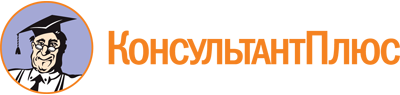 Постановление Правительства Владимирской области от 08.12.2023 N 903
"Об утверждении Порядка формирования и опубликования плана передачи религиозным организациям имущества религиозного назначения, находящегося в государственной собственности Владимирской области"Документ предоставлен КонсультантПлюс

www.consultant.ru

Дата сохранения: 16.06.2024
 